JAK NA KOMIKS II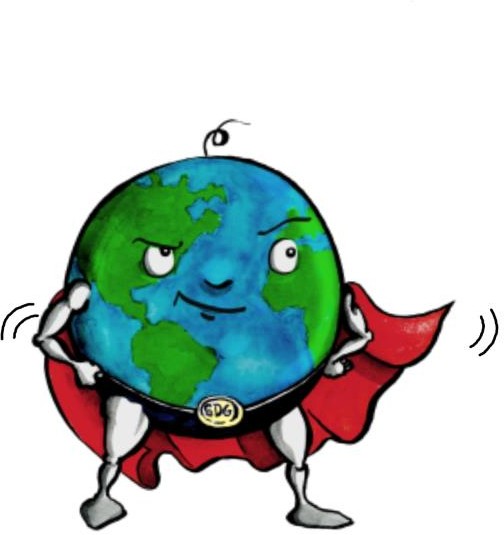 pracovní listy pro tvorbu komiksu na příkladu Bangladéše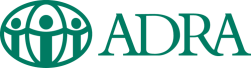 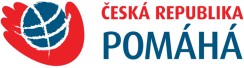 Tyto pracovní listy jsou určeny pedagogům, kteří se svojí třídou chtějí pustit do tvorby komiksu - ať už v rámci Komiksové soutěže ADRA, nebo pro jakékoliv jiné účely.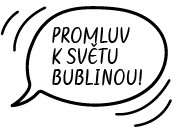 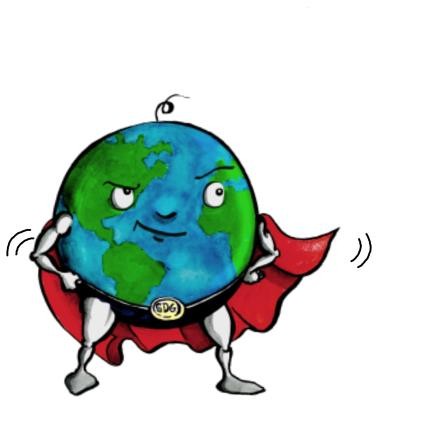 Obsahují šest fotografií s prázdnými bublinami nebo okénky, kam mají žáci doplnit přímou řeč, myšlenku nebo třeba obrázek s textem. Všechny fotografie pochází z Bangladéše, kde ADRA realizuje dva dlouhodobé programy zaměřené na vzdělávání: Čalantika a BanglaKids. Každému pracovnímu listu předchází stručné nastínění vybraných témat z života v Bangladéši, které se týkají Cílů udržitelného rozvoje.S pracovními listy je možné pracovat například tak, že žáci samostatně nebo ve skupinkách podle své fantazie doplňují text do bublin a okének. Pracovní listy jsou ke stažení na stránkách Adry i v editovatelné formě,takže si je můžete upravit podle svých potřeb nebo je žáci mohou používat interaktivně.O BANGLADÉŠI	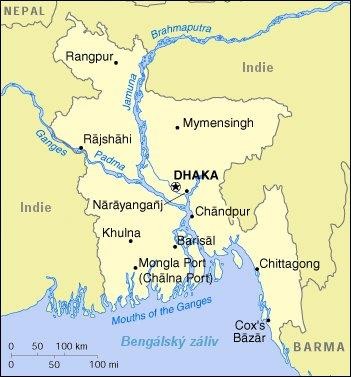 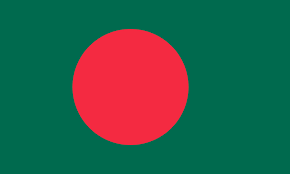 Hlavní město: Dháka Rozloha: 143 998 km2 Počet obyvatel: 166,3 mil.Jazyk: bengálština (úřední),angličtinaNáboženství:89,7 % muslimové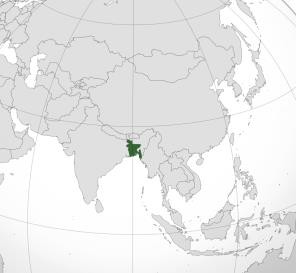 9,2 % hinduisté1,1 % ostatníGramotnost:57,7 %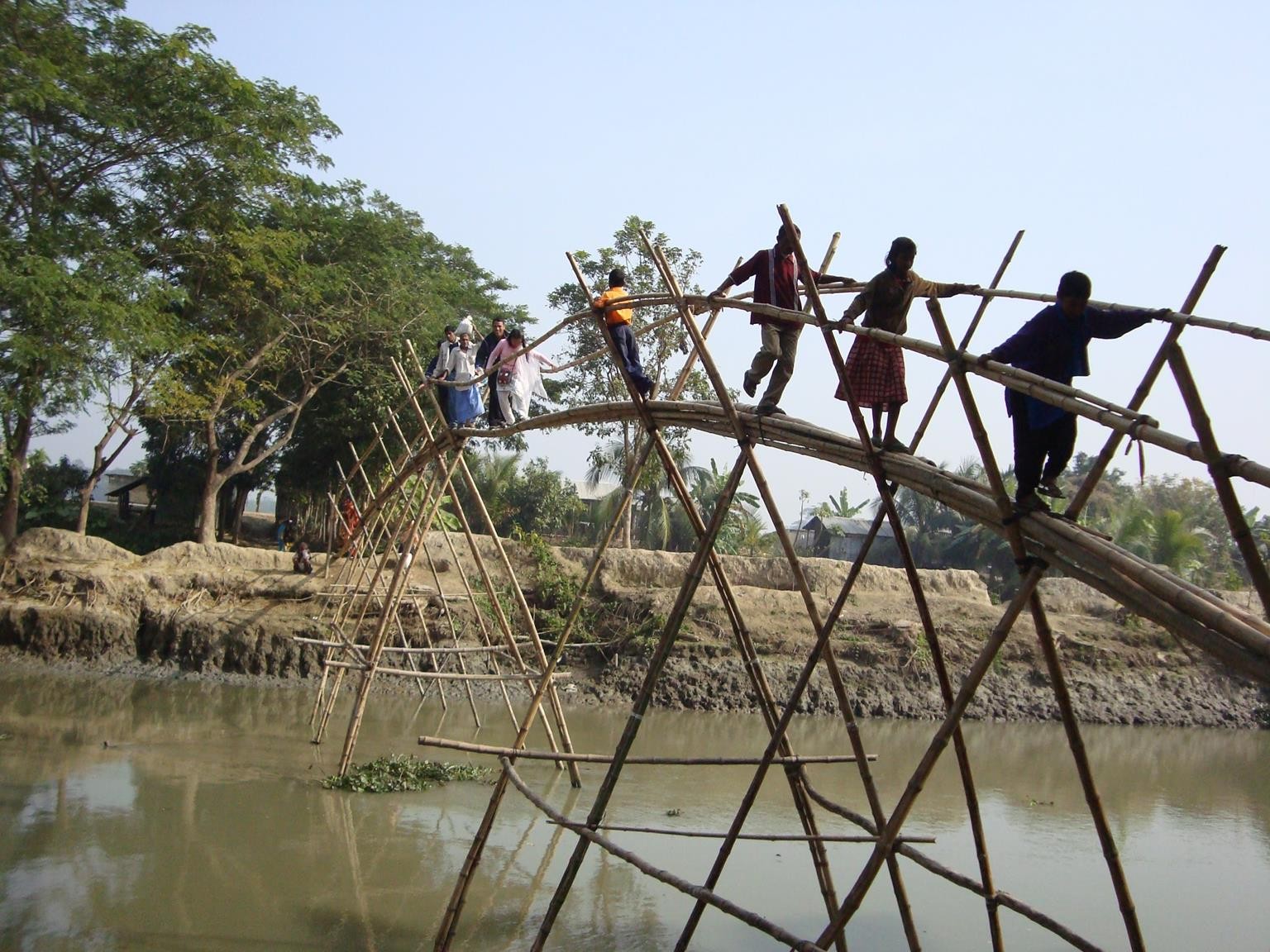 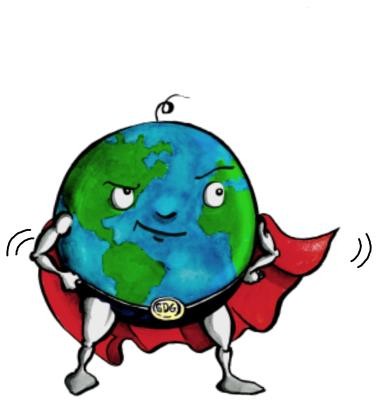 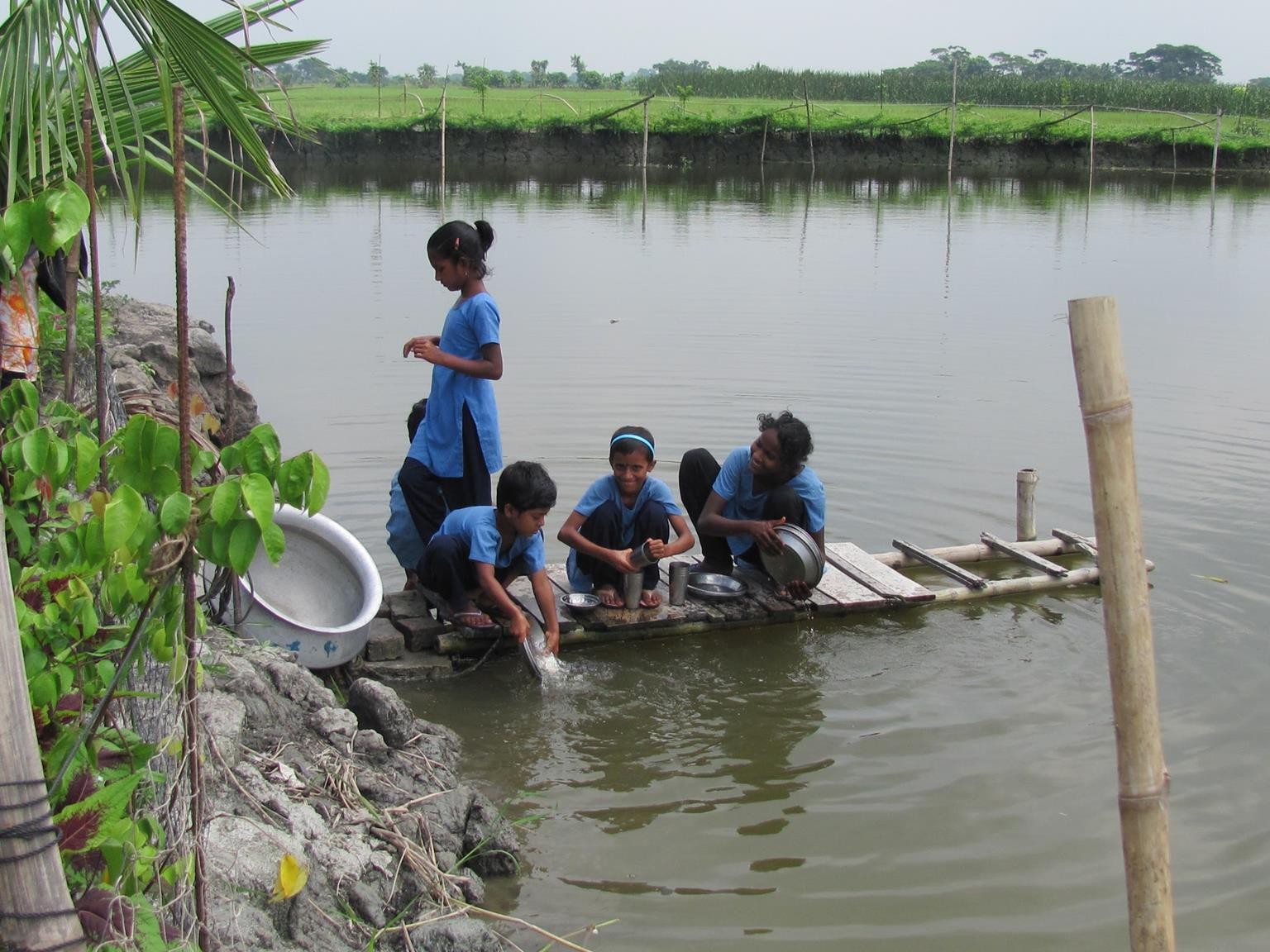 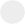 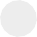 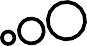 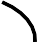 MYŠLENKOVÉ BUBLINYDo myšlenkových bublin píšeme, co si postava myslí.Zamysli se nad tím, co se na obrázku děje. Podívej se, jak se dívka tváří.Potom doplň text do myšlenkové bubliny.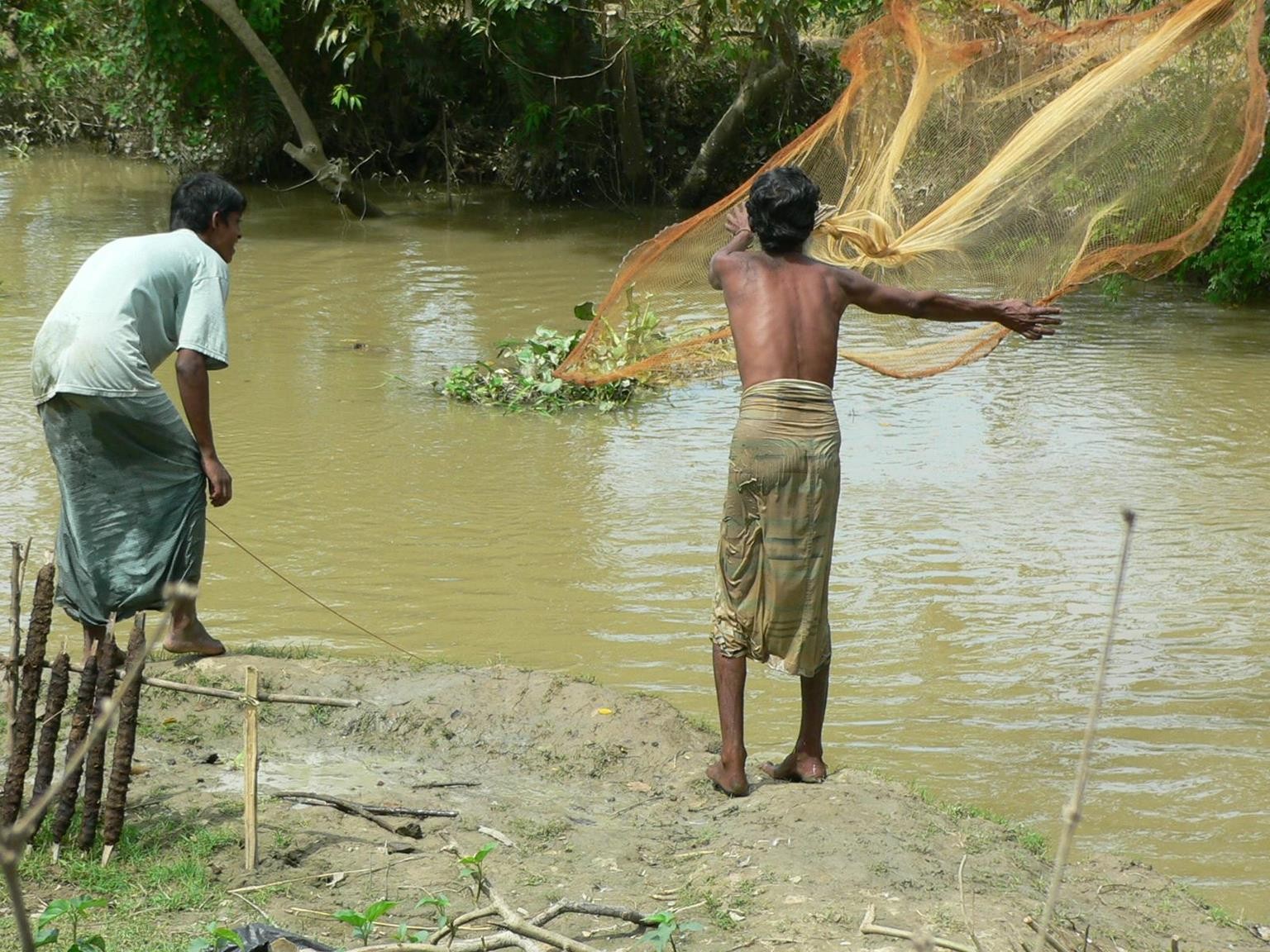 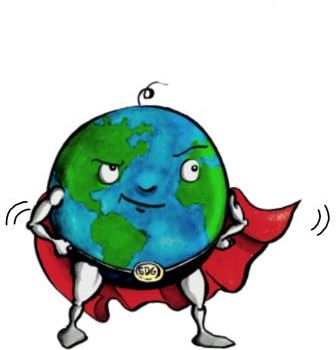 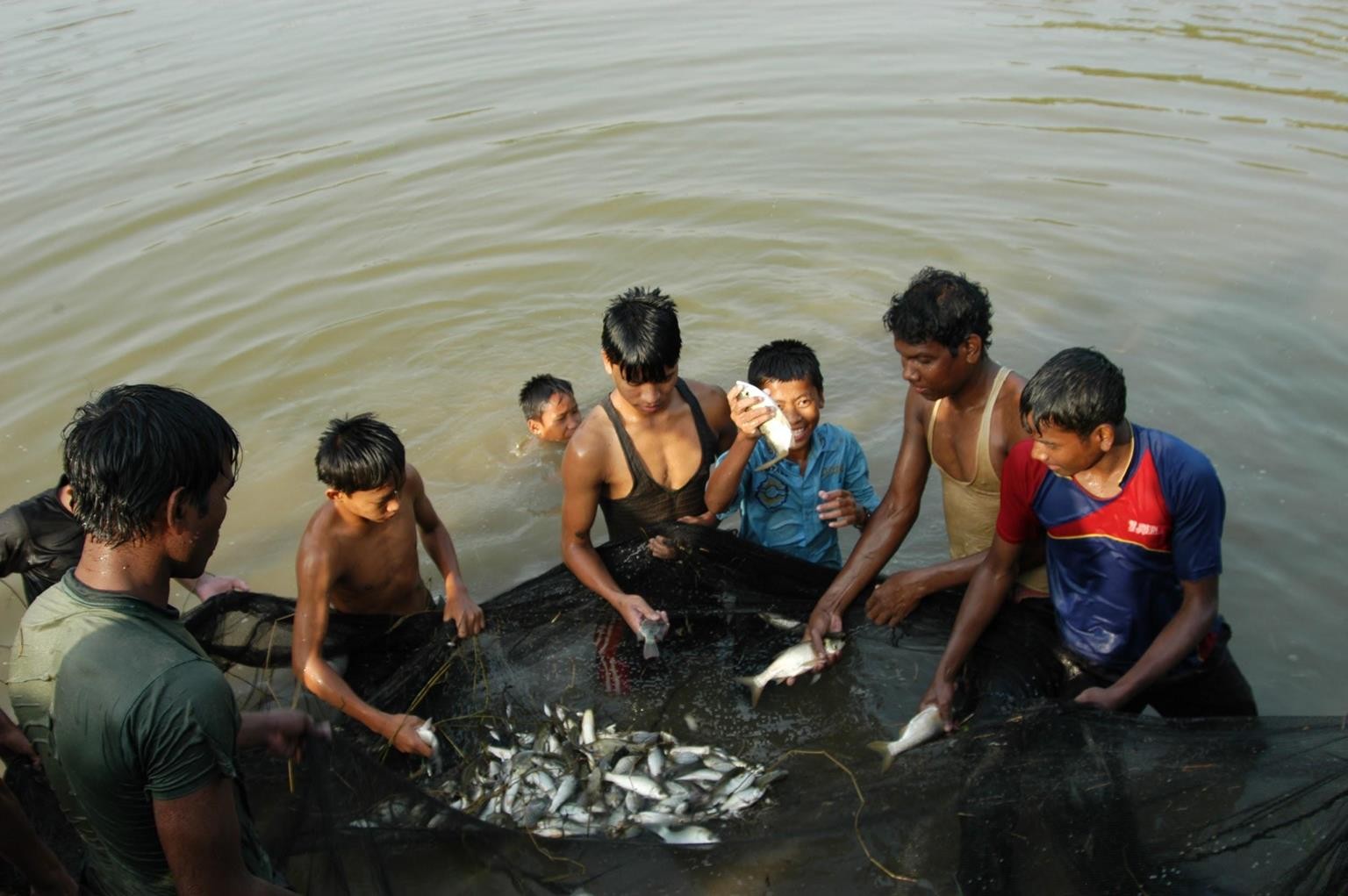 PROMLUVOVÉ BUBLINYDo promluvových bublin píšeme, co postava říká.Zamysli se nad tím, co se na obrázku děje. Podívej se, jak se chlapec tváří.Potom doplň text do promluvové bubliny.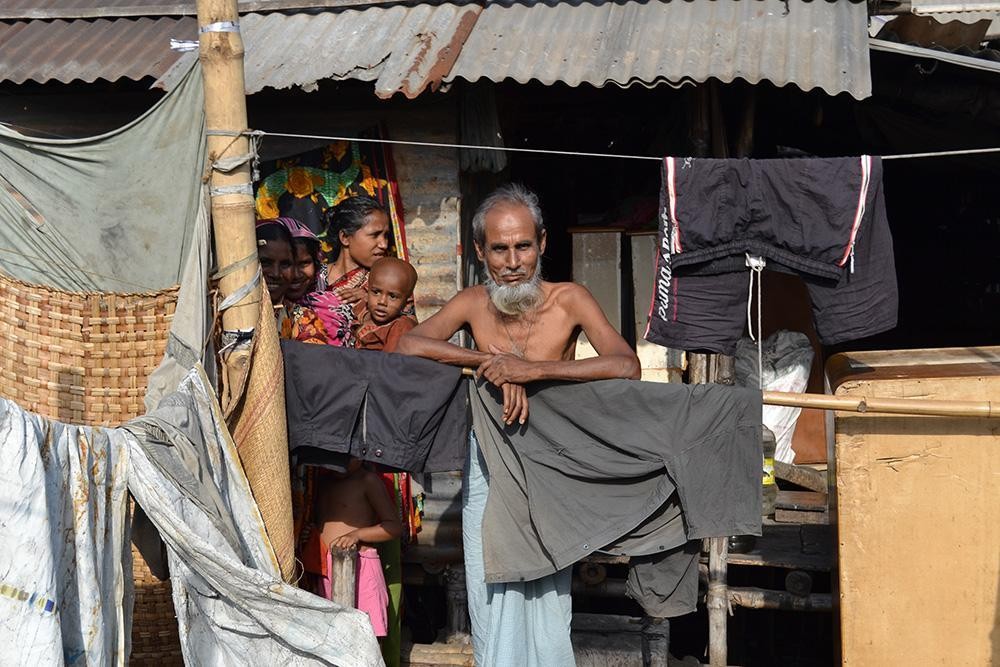 MÍSTO DĚJE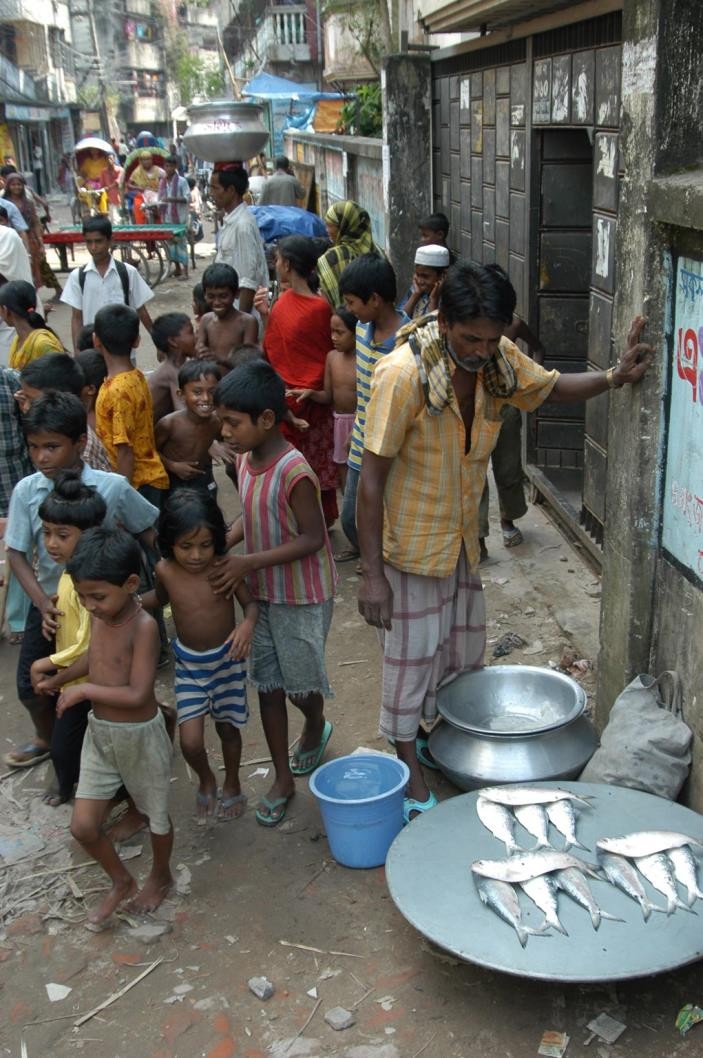 Každý komiks se musí někde odehrávat. Podívej se na obrázek a přemýšlej, co se tu všechno děje.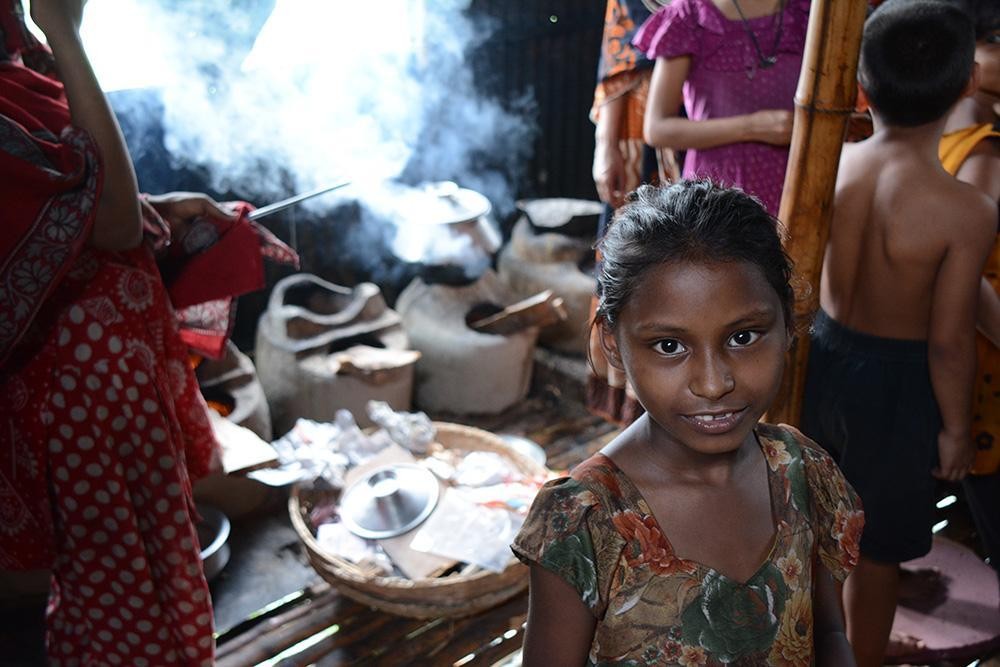 HLAVNÍ HRDINA/KA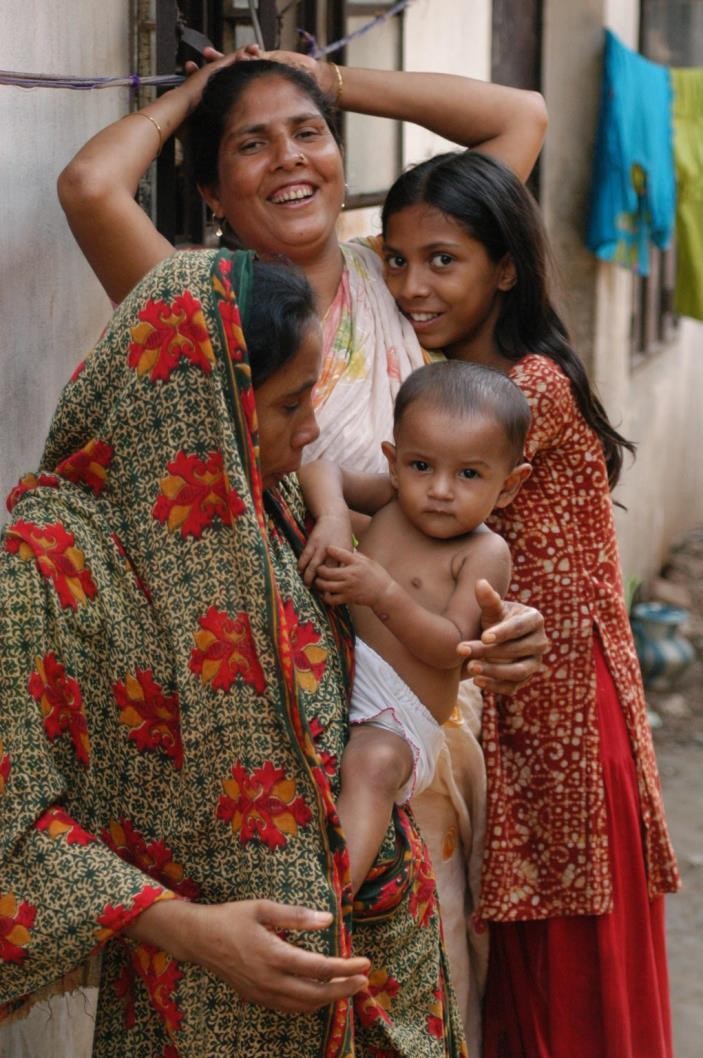 Hrdinkou tvého komiksu je dívka s dlouhými vlasy.Podívej se na obrázek a přemýšlej, jaká asi je.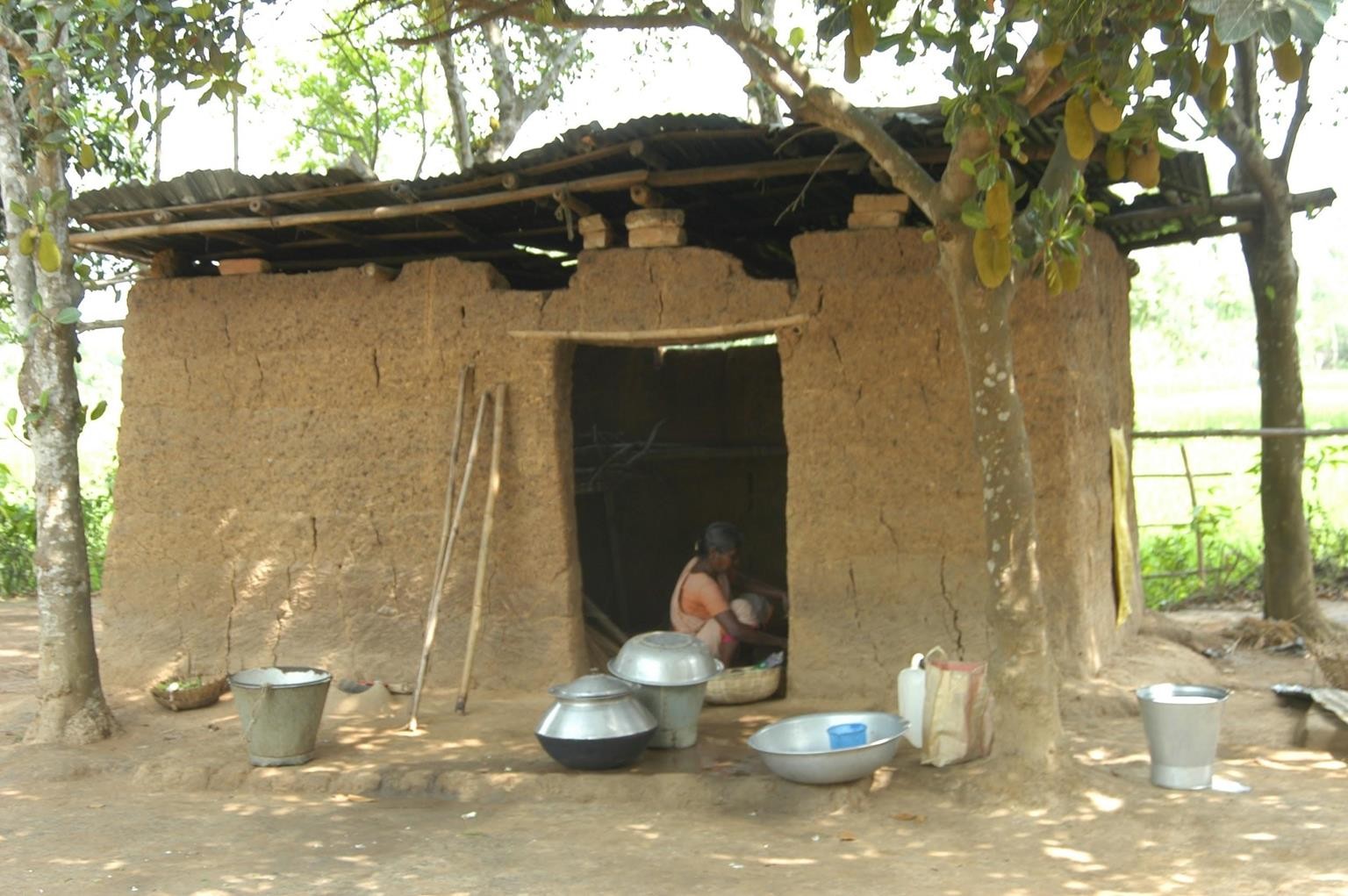 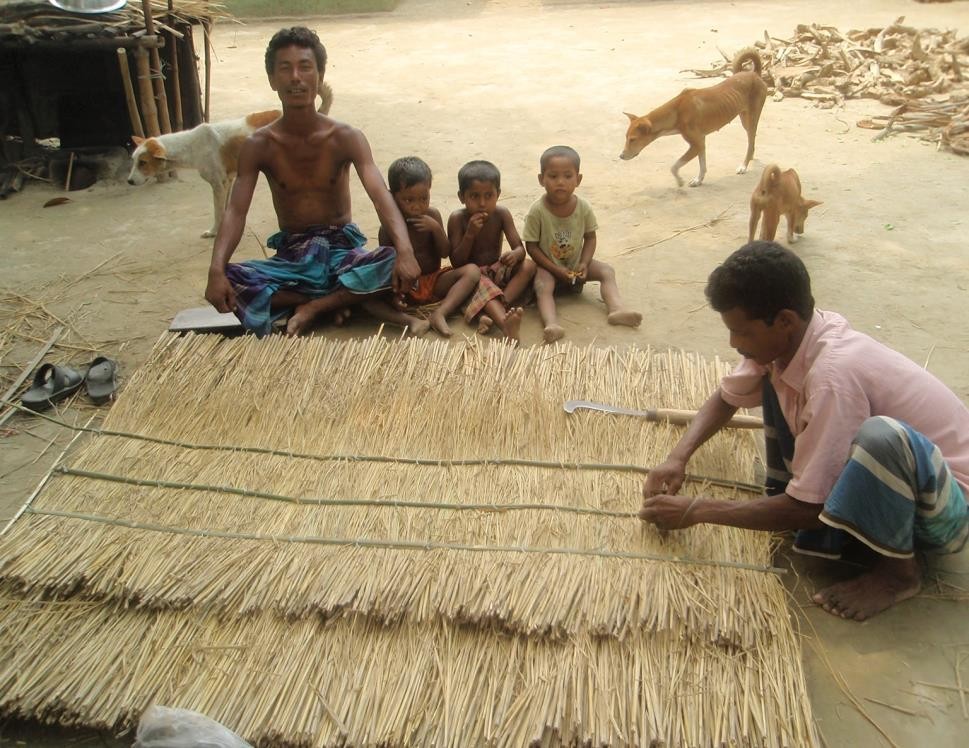 CO SE STALO POTOM?Zamysli se nad tím, co se děje na obrázku.Co se asi stane potom?Dokresli nebo popiš děj do prázdného okénka.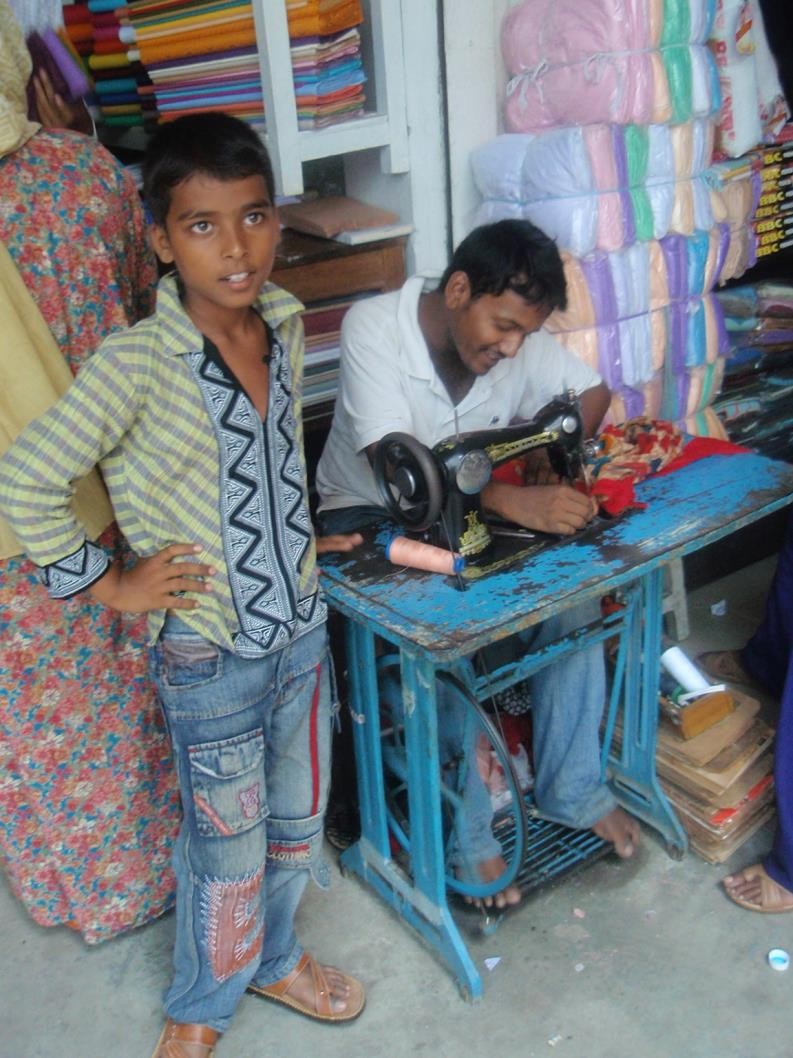 V bangladéšském městě Dháce se nachází slum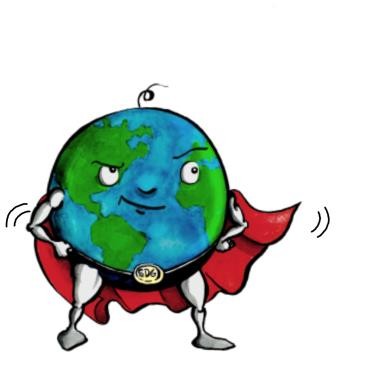  Čalantika, kde žije více než 12 tisíc lidí. Více než polovina dospělých v Čalantice je negramotných, do školy nikdy nechodila. Stejně tak i většina dětí školního věku do školy chodit nemůže vůbec, nebo jen nepravidelně. Často kvůli tomu, že děti musí často od útlého věku pracovat a přispívat do rodinného rozpočtu.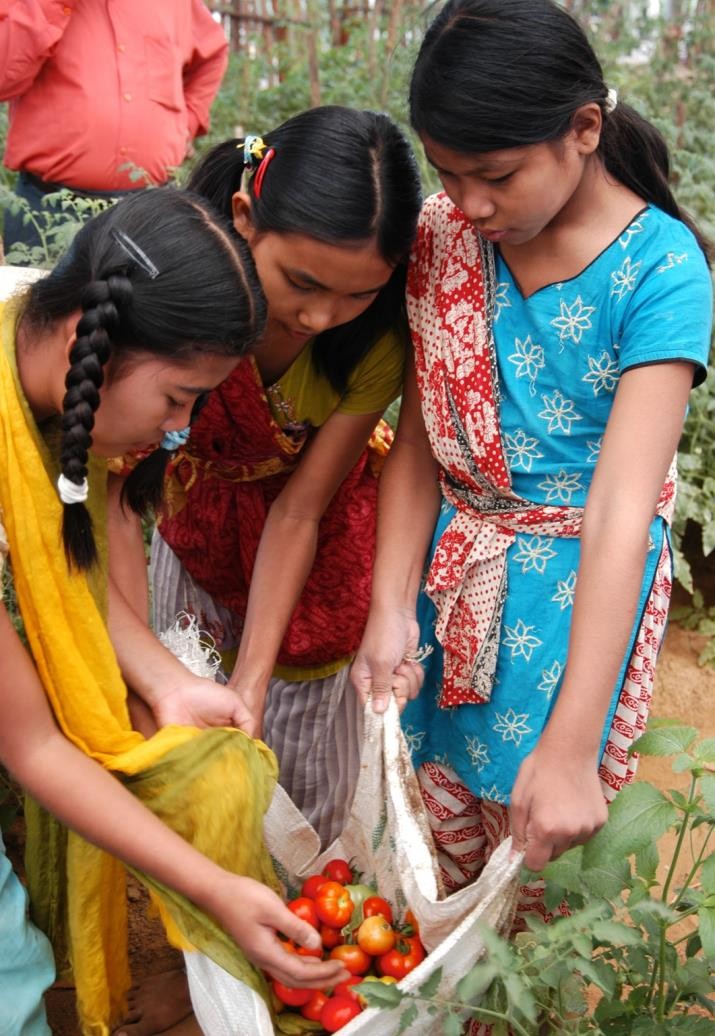 CO SE STALO PŘEDTÍM?Zamysli se nad tím, co se děje na obrázku.Co se asi stalo předtím?Dokresli nebo napiš doprázdného okénka.Vidím (zaměř se na jednu část a detailně ji popiš)Myslím si (teď napiš, co se zde asi odehrává)Jak asi vypadá dům, ve kterém bydlí?S kým tam asi bydlí?Po čem asi touží?